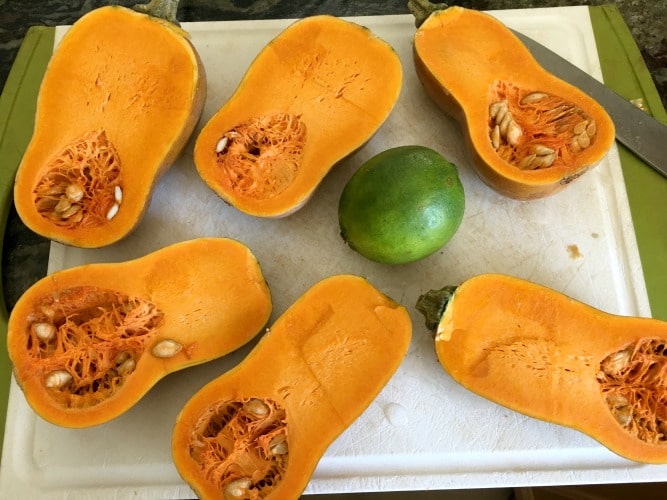 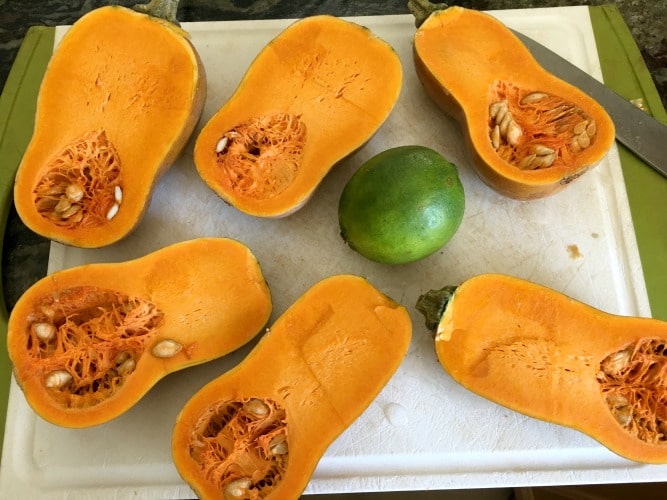 HoneynutSquashApplicationHoneynut squash is a bit easier to prepare and cut than butternut squash thanks to the smaller size. Bake, boil or roast Honeynut squash. However, the recommended preparation method is roasting, which allows the sugars in the flesh to caramelize, and maximizes the flavor profile of the squash. Bake at 400 degrees for 25-35min.Honeynut squash can be used in any recipe calling for butternut or other winter squash varieties. Store Honeynut squash on the countertop for up to a month, any peeled or prepared portions can be refrigerated for up to a week. Raw, cut Honeynut squash can be frozen for up to three months. *Cornell Developed – Butternut/Buttercup Hybrid